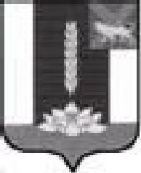 ДУМА ЧЕРНИГОВСКОГО РАЙОНА__________________________________________________________________РЕШЕНИЕПринято Думой Черниговского района26 декабря 2018 года1. Во исполнение подпункта 3 пункта 25 решения Думы Черниговского района от 12.12.2018 г. №133-НПА «О бюджете Черниговского района на 2019 год и плановый период 2020 и 2021 годов» провести с 01 января 2019 года индексацию размеров окладов месячного денежного содержания по должностям муниципальной службы Черниговского района  путем увеличения в 1,047 раза  и внести в Положение «О размерах и условии оплаты труда муниципальных служащих органов местного самоуправления Черниговского муниципального района» (далее – Положение), утвержденное решением Думы Черниговского района от 21.02.2013 г. № 78-НПА «О Положении «О размерах и условии оплаты труда муниципальных служащих органов местного самоуправления Черниговского муниципального района» следующие изменения:1) приложение 1 к Положению изложить в редакции приложения 1 к настоящему Решению.2. Настоящее решение вступает в силу с момента опубликования в «Вестнике нормативных правовых актов Черниговского района» приложении к газете «Новое время» и распространяет свое действие на правоотношения, возникающие с 01 января 2019 года.Глава Черниговского района                                                              В.Н. Сёмкин27 декабря 2018 года№ 140-НПА Приложение 1к решению Думы Черниговского районаот 27.12.2018 № 140-НПАПриложение 1к Положению о размерах и условии оплаты труда муниципальных служащих органов местного самоуправленияЧерниговского муниципального районаРазмер должностных окладов муниципальных служащих Черниговского муниципального района О внесении изменений в Положение «О размерах и условии оплаты труда муниципальных служащих органов местного самоуправления Черниговского муниципального района», утвержденное решением Думы Черниговского района от 21.02.2013 г. №78-НПА Наименование должности Регистрационный номер должностиразмер должностного оклада муниципального служащего (рублей)Раздел 1.Размер должностных окладов муниципальных служащих в аппарате Думы Черниговского районаРаздел 1.Размер должностных окладов муниципальных служащих в аппарате Думы Черниговского районаРаздел 1.Размер должностных окладов муниципальных служащих в аппарате Думы Черниговского районаГлавный специалист 1 разряда1-3-064 677 Раздел 3.Размер должностных окладов муниципальных служащих в Администрации Черниговского районаРаздел 3.Размер должностных окладов муниципальных служащих в Администрации Черниговского районаРаздел 3.Размер должностных окладов муниципальных служащих в Администрации Черниговского районаПервый заместитель главы местной администрации3-1-027 570 Заместитель главы местной администрации3-1-037 271 Руководитель аппарата местной администрации 3-1-046 929 Начальник управления3-1-066 194 Начальник отдела3-2-095 797 Заместитель начальника управления3-2-115 931 Начальник отдела в управлении3-2-105 602 Заместитель начальника отдела3-3-125 007 Главный специалист 1 разряда3-3-144 677 Главный специалист 2 разряда3-3-154 613 Ведущий специалист 1 разряда3-3-164 480 Ведущий специалист 2 разряда3-3-174 414 Ведущий специалист 3 разряда3-3-184 348 Старший специалист 1 разряда3-4-193 427Старший специалист 2 разряда3-4-203 360 Специалист 1 разряда3-5-212 898 Раздел 5.Размер должностных окладов муниципальных служащих в контрольно-счетной комиссии Черниговского районаРаздел 5.Размер должностных окладов муниципальных служащих в контрольно-счетной комиссии Черниговского районаРаздел 5.Размер должностных окладов муниципальных служащих в контрольно-счетной комиссии Черниговского районаПредседатель контрольно-счетной комиссии5-1-016 194 Аудитор контрольно-счетной комиссии5-2-035 931